Masque pour les élèves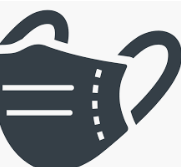 Révisé le 18 janvierLa santé, la sécurité et le bien-être des élèves et du personnel sont une priorité absolue lors de la réouverture des écoles.  Le port du masque joue un rôle important dans l'optimisation de la sécurité, dans le cadre d'une approche visant à réduire les risques.Les élèves de la maternelle à la 12e année devront porter des masques non médicaux ou en tissu à l'intérieur de l'école, y compris dans les couloirs et pendant les cours ;Des masques seront fournis aux élèves si un masque n'est pas apporté de la maison ;Les élèves doivent porter le masque à l’extérieure comme la récréation.  Les élèves peuvent enlever leur masque à l’extérieur seulement lorsqu’on peut assurer une distanciation physique de deux mètres ;Les élèves peuvent être exemptés du port d'un masque non médical pour des raisons liées à un état médical, à la santé mentale, aux sens, aux difficultés respiratoires ou à d'autres raisons jugées raisonnables par la direction. Les directions d'école suivront les directives du Conseil sur les exemptions ;Les enfants et les jeunes d'âge scolaire qui ne sont pas en mesure d'enlever leur masque non médical sans assistance ne doivent pas porter de masque non médical pour des raisons de sécurité ;Un masque non médical ne remplace pas les méthodes éprouvées de contrôle des infections telles que l'hygiène des mains, l'hygiène respiratoire, la distanciation physique ;Les parents sont invités à encourager leur(s) enfant(s) à s'exercer à porter un masque et à apprendre quel type de masque est le plus confortable pour eux ;Les parents seront responsables de l'utilisation et du respect des règles de sécurité pendant la journée scolaire et de la propreté du masque;Les élèves sont responsables de l'utilisation sûre, de la propreté et de l'élimination de leur masque non médical, de leur masque en tissu ou de leur masque facial. Veuillez renforcer ces comportements à la maison :Les masques avec des messages inappropriés et de couleurs de gang sont interdits.Cette fiche d'information a été conçue pour fournir des informations aux communautés scolaires qui envisagent les changements requis par la COVID-19.  Pour toute question, préoccupation ou adaptation, veuillez contacter la direction de l'école de votre enfant.Source : The Northwest Catholic District School Board